Balzac en question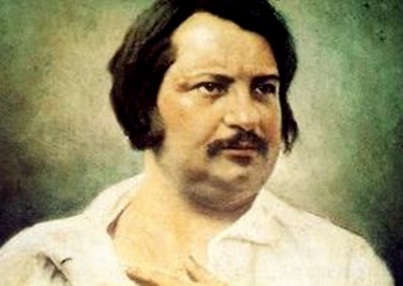 vem är det där?det är Balzacvilket är hans förnamn?hans förnamn är Honoréjaha, han heter Honoréja, det är en känd författare i Frankrikenär föddes han?han föddes den 20 maj 1799 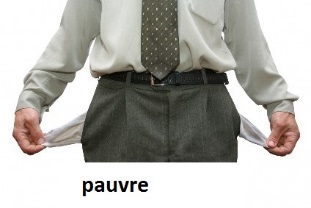 var föddes han?han föddes i staden Tourshar han syskon?ja, han har två systrar och två bröderär han rik?nej, han är fattigvarför är han fattig?därför att han köper ett tryckerioch tryckeriet går inte bra?just det; han har inga pengar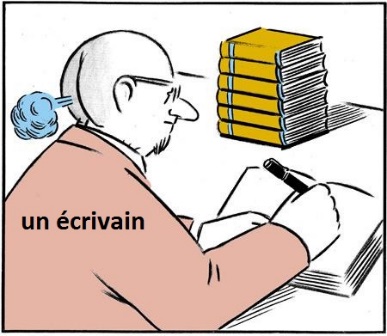 vad gör han då?han börjar att skrivavad skriver han?han börjar att skriva populära romaneralltså han är jättekänd?ja, det är en stor succéär han gift?ja, men han har ofta otur i kärlekdricker han te?jag vet inte men han älskar kaffe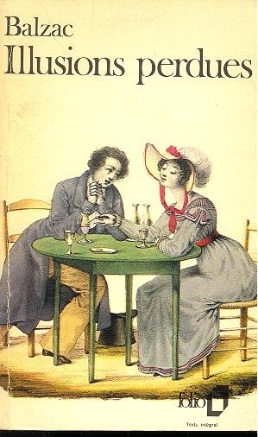 dricker han mycket kaffe?ja Herre Gud; han dricker 30 koppar kaffe om dagenvad! dricker han 30 koppar om dagen?ja, han kan ibland dricka 40 koppar kaffe!det är otroligtja, men han dör ung och det är inte konstigtnär dör han?han dör den 18:e augusti 1850säg en bok han har skrivit han skriver t.ex. Pappa Goriotär det en bra bok?ja, men det är en sorglig bok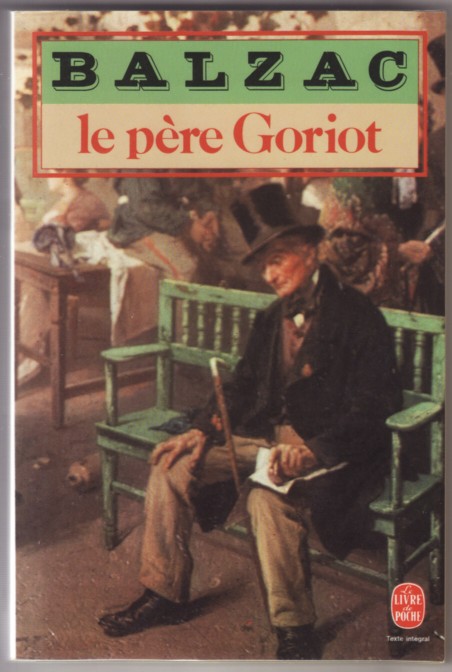 det finns en pappa i boken, eller hur?ja precis! och han har två döttrar som vill ha hans pengaroch pappan är för snäll?ja, och när han är sjuk kommer aldrig döttrarnaden stackars Pappa Goriot dör ensam och fattigboire=dricka i presensjetuilnousvousils